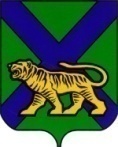 ТЕРРИТОРИАЛЬНАЯ ИЗБИРАТЕЛЬНАЯ КОМИССИЯпартизаНСКОГО РАЙОНАР Е Ш Е Н И Е07.08.2015	                   с. Владимиро-Александровское	                №  574/121  	Проверив соответствие порядка выдвижения кандидата на должность глав Золотодолинского сельского поселения Партизанского муниципального района  Михаила Ивановича Матвеенко требованиям Избирательного кодекса Приморского края и иные необходимые для регистрации кандидата документы, территориальная избирательная комиссия Партизанского района установила следующее.Порядок выдвижения кандидата на должность главы Золотодолинского сельского поселения Партизанского муниципального района, порядок сбора подписей и оформления подписных листов, документы, представленные для регистрации Михаила Ивановича Матвеенко, соответствуют требованиям Избирательного кодекса Приморского края.Кандидатом на должность главы  Золотодолинского сельского поселения Партизанского муниципального района Михаилом Ивановичем Матвеенко для регистрации были представлены  17 (семнадцать) подписей избирателей. В соответствии  со статьёй 45 Избирательного кодекса Приморского края было проверено  17 (семнадцать) подписей, которые признаны действительными.В соответствии со статьями 27, 45, 46 Избирательного кодекса Приморского края территориальная избирательная комиссия Партизанского районаРЕШИЛА:Зарегистрировать кандидата на должность главы Золотодолинского сельского поселения Партизанского муниципального района, выдвинувшего свою кандидатуру в порядке самовыдвижения, Михаила Ивановича Матвеенко. 07 августа 2015 года   19 часов 56 минут2.Выдать Михаилу Ивановичу Матвеенко удостоверение о регистрации установленного образца.3.Опубликовать настоящее решение в районной общественно - политической газете Партизанского района «Золотая Долина».4.Разместить настоящее решение на сайтах Избирательной комиссии Приморского края и администрации Партизанского муниципального района в разделе «Территориальная избирательная комиссия Партизанского района».ТЕРРИТОРИАЛЬНАЯ ИЗБИРАТЕЛЬНАЯ КОМИССИЯпартизаНСКОГО РАЙОНАР Е Ш Е Н И Е07.08.2015	                   с. Владимиро-Александровское	             №  575/121О регистрации кандидата на должность главы Новолитовского сельского поселения Партизанского муниципального района Дмитрия Ильича Золотарева         Проверив соответствие порядка выдвижения Местным отделением Всероссийской политической партии "ЕДИНАЯ РОССИЯ" Партизанского муниципального района Дмитрия Ильича Золотарева кандидатом на должность главы Новолитовского сельского поселения Партизанского муниципального района  требованиям Федерального закона «Об основных гарантиях избирательных прав и права на участие в референдуме граждан Российской Федерации», Избирательного кодекса Приморского края, необходимые для регистрации кандидата документы, в соответствии со статьями 26, 45, 46 Избирательного кодекса Приморского края, территориальная избирательная комиссия Партизанского  района РЕШИЛА:1.Зарегистрировать кандидата на должность главы Новолитовского сельского поселения Партизанского муниципального района, выдвинутого Местным отделением Всероссийской политической партии "ЕДИНАЯ РОССИЯ" Партизанского муниципального района, Дмитрия Ильича Золотарева.07 августа 2015 года,   20 часов 05 минут2. Выдать Дмитрию Ильичу Золотареву удостоверение о регистрации установленного образца.3.Опубликовать настоящее решение в районной общественно - политической газете Партизанского района «Золотая Долина».4.Разместить настоящее решение на сайтах Избирательной комиссии Приморского края и администрации Партизанского муниципального района в разделе «Территориальная избирательная комиссия Партизанского района».ТЕРРИТОРИАЛЬНАЯ ИЗБИРАТЕЛЬНАЯ КОМИССИЯпартизаНСКОГО РАЙОНАР Е Ш Е Н И Е07.08.2015	                   с. Владимиро-Александровское	             №  576/121О регистрации кандидата на должность главы Сергеевского сельского поселения Партизанского муниципального района Светланы Александровны Молчановой         Проверив соответствие порядка выдвижения Местным отделением Всероссийской политической партии "ЕДИНАЯ РОССИЯ" Партизанского муниципального района Светланы Александровны Молчановой кандидатом на должность главы Сергеевского сельского поселения Партизанского муниципального района  требованиям Федерального закона «Об основных гарантиях избирательных прав и права на участие в референдуме граждан Российской Федерации», Избирательного кодекса Приморского края, необходимые для регистрации кандидата документы, в соответствии со статьями 26, 45, 46 Избирательного кодекса Приморского края, территориальная избирательная комиссия Партизанского  района РЕШИЛА:1.Зарегистрировать кандидата на должность главы Сергеевского сельского поселения Партизанского муниципального района, выдвинутого Местным отделением Всероссийской политической партии "ЕДИНАЯ РОССИЯ" Партизанского муниципального района, Светланы Александровны Молчановой.07 августа 2015 года,   20 часов 11 минут2. Выдать Светлане Александровне Молчановой удостоверение о регистрации установленного образца.3.Опубликовать настоящее решение в районной общественно - политической газете Партизанского района «Золотая Долина».4.Разместить настоящее решение на сайтах Избирательной комиссии Приморского края и администрации Партизанского муниципального района в разделе «Территориальная избирательная комиссия Партизанского района».ТЕРРИТОРИАЛЬНАЯ ИЗБИРАТЕЛЬНАЯ КОМИССИЯпартизаНСКОГО РАЙОНАР Е Ш Е Н И Е07.08.2015	                   с. Владимиро-Александровское	             №  577/121О регистрации кандидата на должность главы Екатериновского сельского поселения Партизанского муниципального района Льва Владимировича Хамхоева         Проверив соответствие порядка выдвижения Местным отделением Всероссийской политической партии "ЕДИНАЯ РОССИЯ" Партизанского муниципального района Льва Владимировича Хамхоева кандидатом на должность главы Екатериновского сельского поселения Партизанского муниципального района  требованиям Федерального закона «Об основных гарантиях избирательных прав и права на участие в референдуме граждан Российской Федерации», Избирательного кодекса Приморского края, необходимые для регистрации кандидата документы, в соответствии со статьями 26, 45, 46 Избирательного кодекса Приморского края, территориальная избирательная комиссия Партизанского  района РЕШИЛА:1.Зарегистрировать кандидата на должность главы Екатериновского сельского поселения Партизанского муниципального района, выдвинутого Местным отделением Всероссийской политической партии "ЕДИНАЯ РОССИЯ" Партизанского муниципального района, Льва Владимировича Хамхоева.07 августа 2015 года,   20 часов 18 минут.2. Выдать Льву Владимировичу Хамхоеву удостоверение о регистрации установленного образца.3.Опубликовать настоящее решение в районной общественно - политической газете Партизанского района «Золотая Долина».4.Разместить настоящее решение на сайтах Избирательной комиссии Приморского края и администрации Партизанского муниципального района в разделе «Территориальная избирательная комиссия Партизанского района».ТЕРРИТОРИАЛЬНАЯ ИЗБИРАТЕЛЬНАЯ КОМИССИЯпартизаНСКОГО РАЙОНАР Е Ш Е Н И Е07.08.2015	                  с. Владимиро-Александровское	             №  579/121Проверив соответствие порядка выдвижения Приморским региональным отделением Политической партии ЛДПР – Либерально-демократическая партия России  Николая Анатольевича Черкасова кандидатом на должность главы Екатериновского сельского поселения Партизанского муниципального района требованиям Федерального закона «Об основных гарантиях избирательных прав и права на участие в референдуме граждан Российской Федерации», Избирательного кодекса Приморского края, необходимые для регистрации кандидата документы, в соответствии со статьями 26, 45, 46 Избирательного кодекса Приморского края, территориальная избирательная комиссия Партизанского  района РЕШИЛА:1. Зарегистрировать кандидата на должность главы Екатериновского сельского поселения Партизанского муниципального района, выдвинутого Приморским региональным отделением Политической партии ЛДПР – Либерально-демократическая партия России,  Николая Анатольевича Черкасова.07 августа  2015 года  20 часов 31 минута.2.Выдать Николаю Анатольевичу Черкасову удостоверение о регистрации установленного образца.3.Опубликовать настоящее решение в районной общественно - политической газете Партизанского района «Золотая Долина».4.Разместить настоящее решение на сайтах Избирательной комиссии Приморского края и администрации Партизанского муниципального района в разделе «Территориальная избирательная комиссия Партизанского района».О регистрации кандидата на должность главыЗолотодолинского сельского поселения Партизанского муниципального района Михаила Ивановича МатвеенкоПредседатель комиссииЖ.А. ЗапорощенкоСекретарь комиссииТ.И. МамоноваПредседатель комиссииЖ.А. ЗапорощенкоСекретарь комиссииТ.И. МамоноваПредседатель комиссииЖ.А. ЗапорощенкоСекретарь комиссииТ.И. МамоноваПредседатель комиссииЖ.А. ЗапорощенкоСекретарь комиссииТ.И. МамоноваО регистрации кандидата на должность главы Екатериновского сельского поселения Партизанского муниципального района Николая Анатольевича ЧеркасоваПредседатель комиссииЖ.А. ЗапорощенкоСекретарь комиссииТ.И. Мамонова